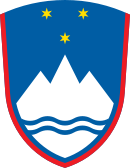 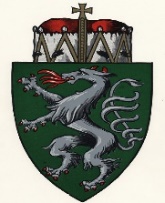 Skupni odbor Slovenija – ŠtajerskaGemeinsames Komitee Steiermark – Slowenien10. januar 2024, Celje Skupna izjavaPredstavniki Republike Slovenije in Zvezne dežele Štajerske so se 10. januarja 2024 v Celju sešli na šestem zasedanju Skupnega odbora Slovenija – Štajerska, ki mu predsedujeta podpredsednica vlade in ministrica za zunanje in evropske zadeve Republike Slovenije Tanja Fajon in deželni glavar avstrijske zvezne dežele Štajerske Christopher Drexler.Skupni odbor Slovenija – Štajerska je na zasedanju pregledal dosedanje aktivnosti na področjih v skupnem interesu in odločal o nadaljnjem sodelovanju. Od leta 2014, ko je bil skupni odbor vzpostavljen, sta Slovenija in dežela Štajerska uspešno sodelovali pri številnih skupnih projektih in dejavnostih. Izmenjane so bile tudi izkušnje in dobre prakse na področjih javne uprave, izobraževanja, zdravstvene in socialne politike, prostorskega načrtovanja in okolja, varstva pred naravnimi in drugimi nesrečami, prometa, gospodarstva, turizma in kulture. Na današnjem zasedanju delovnih omizij so odločali o prihodnjih skupnih projektih in izrazili obojestranski interes za krepitev sodelovanja, tudi s poudarkom na izkoriščanju možnosti, ki se ponujajo v okviru programa Interreg. Ministrica Tanja Fajon in deželni glavar Christopher Drexler sta izrazila zadovoljstvo nad dobrososedskimi in partnerskimi odnosi ter poudarila pomen nadaljnjega skupnega dela. Strani menita, da imajo dobri odnosi in okrepljeno sodelovanje na področjih v skupnem interesu, krepitev medsebojnih povezav in skupno reševanje širokega spektra vprašanj poseben pomen za čezmejni prostor in ljudi, ki tam živijo. V podporo nadaljnjemu razvoju sosedskih odnosov, prijateljstva in sožitja prebivalstva na obeh straneh meje sta strani pozdravili pobudo slovenske manjšine v zvezni deželi Štajerski za vzpostavitev »hiše sodelovanja« v Gradcu, v okviru katere bi združevali kulturne, gospodarske, turistične in druge družbene dejavnosti skupnega pomena. Strani menita, da bi takšna institucija prispevala tudi k boljšemu medsebojnemu poznavanju obeh narodov ter vsestransko obogatila naše nadaljnje sodelovanje.Slovenija in dežela Štajerska bosta na področju javne uprave nadaljevali izmenjavo izkušenj glede delovanja javnega sektorja in kadrovske politike. Javna uprava bi se morala bolje uveljavljati kot privlačen delodajalec. K temu lahko prispeva stalna izmenjava informacij o transparentnem in objektivnem izbiranju kadrov na podlagi kompetenčnega modela, da bi v javno upravo pritegnili najboljše kadre. Ob tem si bosta izmenjali zamisli, kako zadržati zaposlene. Poleg tega si bosta izmenjali izkušnje glede sodelovanja prebivalcev pri upravljanju na lokalni ravni. V obojestranskem interesu je tudi izmenjava dobrih praks pri oblikovanju medsektorskih politik za spodbujanje prehoda v krožno gospodarstvo.Na področju izobraževanja bosta strani nadaljevali sodelovanje v okviru mešane komisije s predstavniki Ministrstva za vzgojo in izobraževanje Republike Slovenije ter izobraževalne direkcije za Štajersko. Nadaljevali bosta sodelovanje v programu Erasmus+, v okviru katerega se povezujejo šole in ustanove s poudarkom na poučevanju slovenskega in nemškega jezika na obeh straneh meje. Še naprej bosta sodelovali na področju jezikovnega izobraževanja in k sodelovanju povabili tudi Evropski center za moderne jezike iz Gradca, predstavnike Upravnega odbora ECML in jezikovni kompetenčni center (Österreichisches Sprachen-Kompetenz-Zentrum) v Gradcu. Na slovenski strani se poleg Ministrstva za vzgojo in izobraževanje ter Zavoda Republike Slovenije za šolstvo v skupne projekte vključujejo tudi nekatere šole. Izmenjavali si bosta tudi izkušnje in dobre prakse na področju poučevanja maternih jezikov migrantov.V obojestranskem interesu je krepitev sodelovanja na področju visokošolske avtonomije – v visokem šolstvu in znanosti v okviru že vzpostavljenih mednarodnih projektov in povezav (CEEPUS, projekti EU).Glede na čedalje bolj pereče demografske izzive bodo pristojni deležniki na obeh straneh še naprej dejavno sodelovali pri izmenjavi izkušenj in dobrih praks o vsebinah, ki zadevajo izzive staranja prebivalstva in odzive nanje.Na področju zdravstvene politike bodo institucije z obeh strani meje nadaljevale sodelovanje na področju paliativne oskrbe in hospicev s prenosom dobrih praks, izmenjavo kadrov in izkušenj s programom mobilnih paliativnih timov.Na področju prostorskega načrtovanja bosta strani v prvi vrsti izmenjali izkušnje glede popoplavne obnove. Nadaljevali bosta izmenjavo izkušenj glede zakonodaje in prakse pri prostorskem načrtovanju in gradnji, pri postopkih izdaje gradbenih dovoljenj in umeščanju objektov za izkoriščanje obnovljivih virov energije v prostor. Prav tako bosta še naprej sodelovali na področju upravljanja voda – tako pri delu meddržavne Slovensko-avstrijske komisije za Muro kot tudi pri izvajanju projektov s področja upravljanja voda.Poleg tega bosta strani preučili razvojne priložnosti, ki se z novo, napredno prometno infrastrukturo železniške proge Koralm odpirajo na področju razvoja mednarodnega potniškega prometa, gospodarskega sodelovanja, logistike, tovornega prometa itn., na primer v okviru projektov Interreg.Izmenjali bosta tudi izkušnje glede energetske sanacije stanovanjskih objektov in zamenjave načina ogrevanja.Na področju varstva pred naravnimi in drugimi nesrečami je v obojestranskem interesu nadaljnje sodelovanje pri skupnih vajah in usposabljanjih, obveščanju in izmenjavi podatkov o nevarnostih ter pojavu naravnih in drugih nesreč ter izmenjavi strokovnega znanja in dobrih praks. Strani pripisujeta poseben pomen sodelovanju ob večjih dogodkih in nudenju pomoči ob naravnih ali drugih nesrečah. Nadaljevali bosta sodelovanje v okviru evropskih projektov, vključno z obveščanjem o izvajanju in o doseženih rezultatih projektov s področja varstva pred naravnimi in drugimi nesrečami.Gospodarsko sodelovanje med Slovenijo in deželo Štajersko poteka tradicionalno dobro. Strani bosta v prihodnje krepili sodelovanje v okviru strateških razvojno-inovacijskih partnerstev na področjih mreže za prehod v krožno gospodarstvo, pametnih mest in skupnosti, pametnih tovarn in domov z lesno verigo, tovarn prihodnosti, zdravja in medicine ter mobilnosti. Nadaljevali bosta povezovanje panožnih zbornic tudi z izmenjavo izkušenj in dobrih praks na različnih področjih in poslovnega sodelovanja med podjetji z obeh strani. V obojestranskem interesu je poglabljanje sodelovanja na področju start-up in scale-up podjetništva ter izgradnje čezmejnega ekosistema, na področjih vesoljske industrije, logistično-transportnega sektorja in lesne industrije. Strani bosta krepili tudi strateška partnerstva med univerzami in ustanovami za raziskave in razvoj, še posebej na področjih elektronike ter vodika in vodikovih tehnologij. Prav tako bosta nadaljevali sodelovanje pri skupnih čezmejnih gospodarskih projektih.Strani sta poudarili interes za nadaljnji razvoj turizma v okviru skupnih produktov in programov na vinskih cestah, na podeželju in v kulinariki. Spodbudili sta sodelovanje v okviru turizma na prostem in pohodništva ter povezovanja kolesarskih poti, pri čemer je bil podan predlog za izgradnjo kolesarsko-pohodniškega mostu čez Muro v Ceršaku. Okrepili bosta sodelovanje smučarskih središč v zimskem in letnem obdobju ter zdravilišč in centrov dobrega počutja v Sloveniji in deželi Štajerski. Nadaljevali bosta sodelovanje na področju kulturnega turizma, med drugim z razvijanjem skupnih čezmejnih projektov v okviru programa Interreg Slovenija – Avstrija na področju trajnostnega gospodarskega razvoja, ki temelji na kulturnih in turističnih potencialih. Možna področja sodelovanja so še skupna promocija, predstavitev na oddaljenih trgih in trženje turističnih produktov.Slovenija in dežela Štajerska bosta nadaljevali dobro sodelovanje na področju kulture in kulturne dediščine. Še naprej bosta za krepitev dialoga med prebivalstvom v čezmejnem območju podpirali in spodbujali ustanove z obeh strani meje. Strokovnjake in ustvarjalce z vseh področij umetnosti in kulturne dediščine bosta spodbujali k sodelovanju in izmenjavi. Krepili bosta sodelovanje med Zavodom za varstvo kulturne dediščine Slovenije in Zveznim uradom za varstvo spomenikov – Štajerskim državnim konservatorijem. Spodbujali bosta sodelovanje med štajerskimi občinami Evropske prestolnice kulture Bad Ischl Salzkammergut 2024 in Evropsko prestolnico kulture Nova Gorica 2025. Naslednje zasedanje Skupnega odbora Slovenija – Štajerska je predvideno leta 2025 v avstrijski zvezni deželi Štajerski.V Celju, 10. januarja 2024